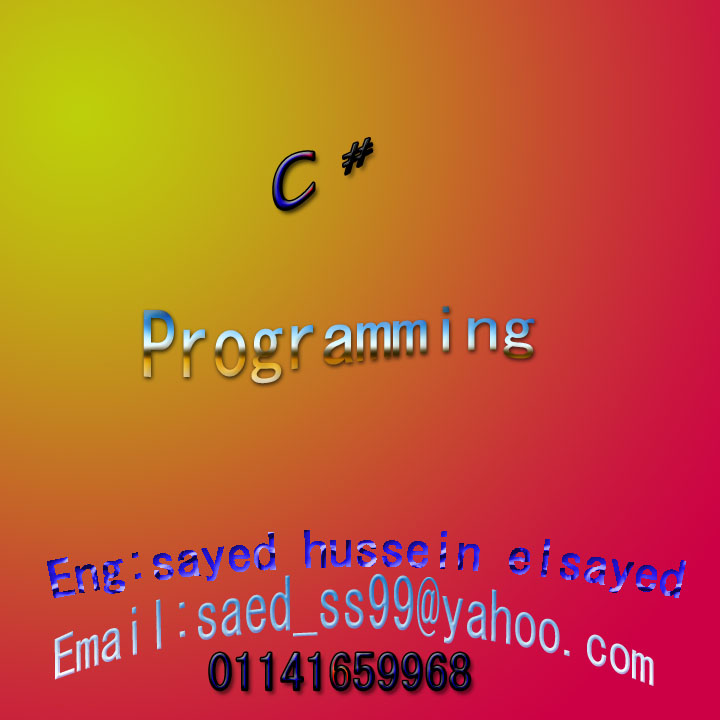   نبذة مختصرة عن البرمجة:البرنامج: هو عبارة عن تطبيق سوفت وير تم أنشاؤه لأجراء عملية معينة أو تحقيق هدف معينمثل مجموعة برامج  Office (Word,Excel,PowerPoint,…....,…...,.....) تستخدم لإنشاء وتنفيذ بعض الأعمال المكتبية مثل طباعة أوراق معينه أو كتابة نص لغرض ما أو مشابه الخ..مثال بسيط :تخيل انك راجع من شغلك ورايح على بيتك وما فيش حد في البيت يعملك أكلتك أو الغداء وذهبت أنت إلى المطبخ ثم فكرت في إحضار أكلة معينة ووجدت كل ماتريده من أدوات أو خضروات لإحضار تلك الأكلة .والآن أصبح دورك فأن تفكر كيف تعد هذه الأكلة ببساطه شديدة تخيل انك قدامك كتاب فيه تعليمات ازاى تحضر الأكلة وأنت الآن كل معليك هو انك تقرأ ثم تنفذ.الأكلة التي أحضرتها هو..................البرنامجالغرض من الأكلة إن تشبع جوعك والبرنامج يقوم بحل مشكلة معينه بطريقة متطورة.الذي قام بإحضار الأكلة هو..............المبرمجعن طريق استخدام الأدوات والخضروات استطعت إن تحضر أكلتكالأدوات.....................................جهاز كمبيوتر وبرامج معينه مثل Visual Studio.........................................................................................................................بيئة Visual Studio.NET أولا:  Console ApplicationA project for creating a command-line application OR the console window is the MS-DOS prompt.كلمة DOS  اختصار لي Disk Operating Systemبمعنى انه يستخدم لإنشاء أوامر DOS  أو للتعامل من خلال الشاشة السوداءكيف تقوم بعمل برنامج بسيط باستخدام Consoleتتبع الخطوات التالية: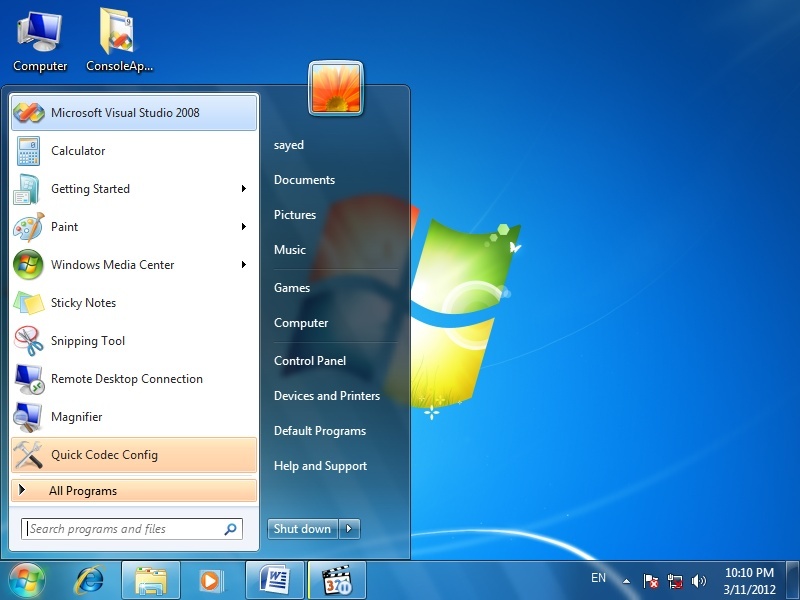 ثم بعد ذلك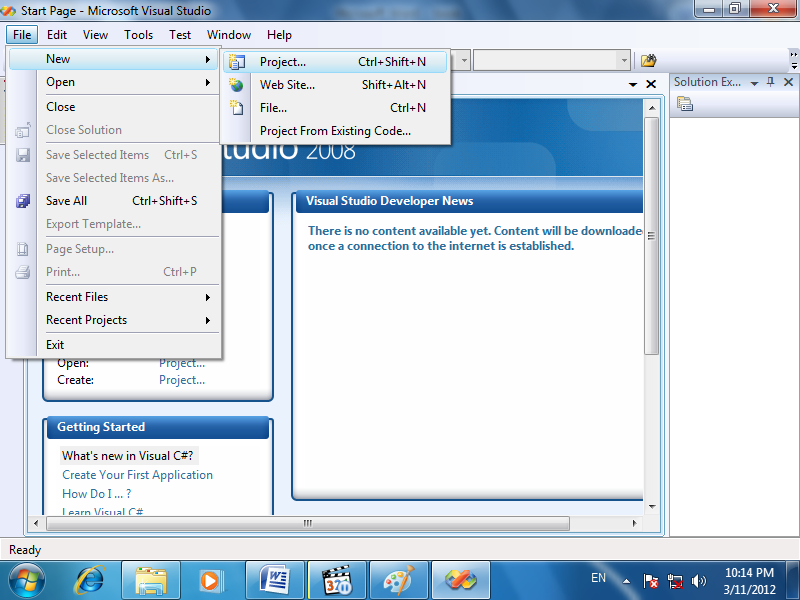 وبعد كده من الشاشة اللي هاتظهر هامشي حسب تسلسل الأرقام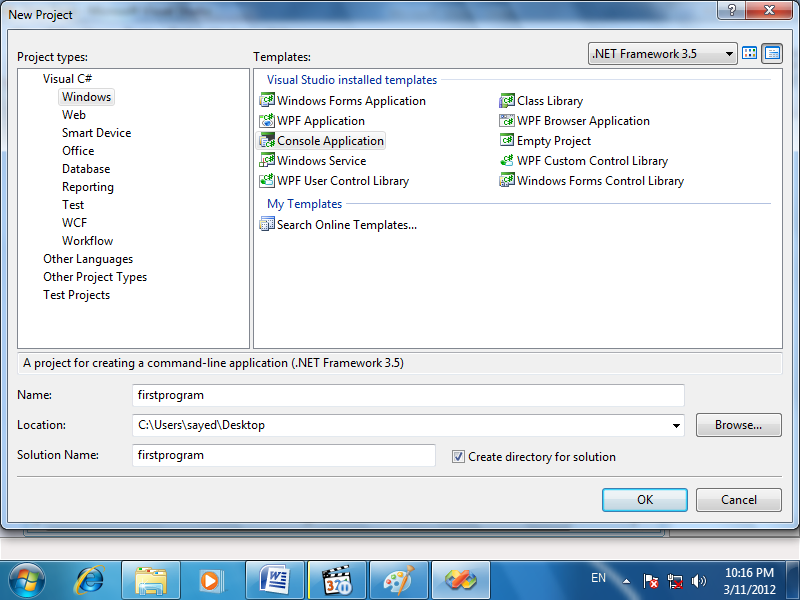 والآن تظهر نافذة البرنامج النهائية التي ستقوم فيها بكتابة الكود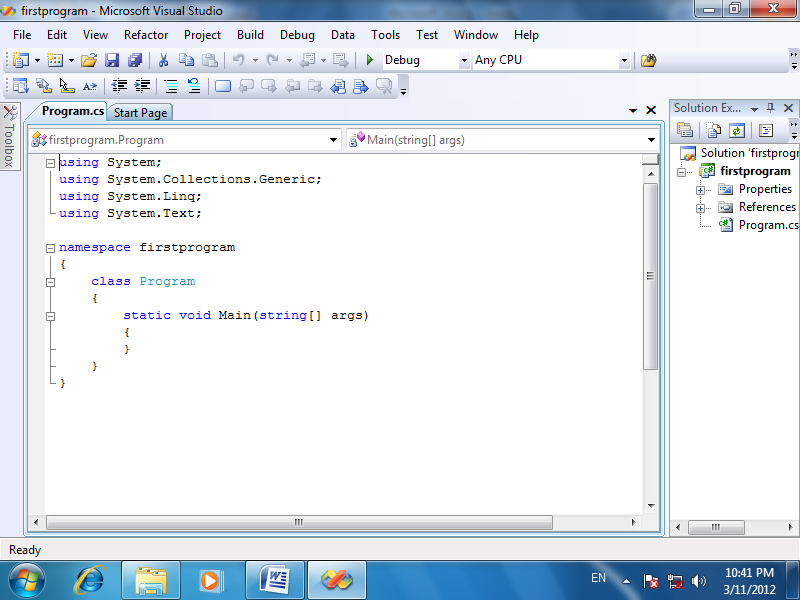 الآن سنتعرف على كيفية كتابة أكواد بسيطة باستخدام Console  جملة الطباعة ( Write Statement) تستخدم للطباعة على الشاشة السوداء أو لإظهار معلومات معينة للمستخدمشكلها: Console.WriteLine();تنفذ أمر الطباعة ثم ينتقل المؤشر الى السطر التالىاو  Console.Write();تنفذ أمر الطباعة ولكن يظل المؤشر واقف على نفس السطر مثال:Console.WriteLine("welcome");ناتج التنفيذ: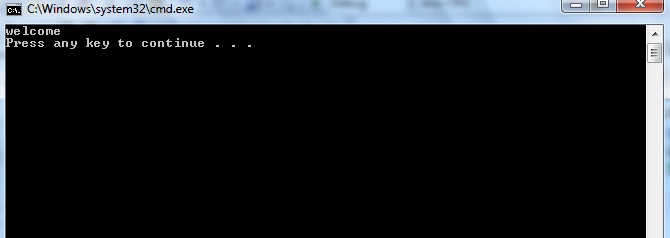 ولكن   Console.Write("welcome");ناتج التنفيذ: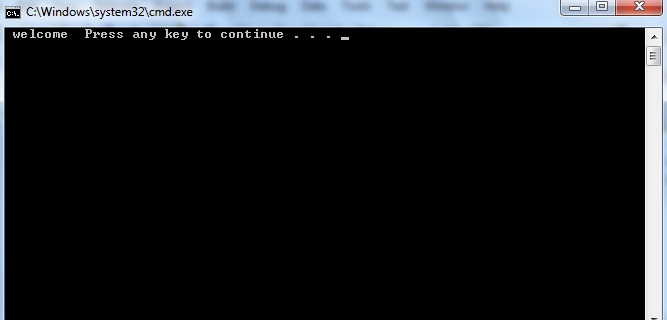 ملحوظات:لاحظ إي سطر في الكود لازم ينتهي بعلامة( semicolon)    ;لاحظ أيضا كلمة Console ده عبارة عن class ومكتوب بالأزرق لأنها كلمة محجوزة او (reserved ward)يعنى ماينفعش تستخدمه انت كمتغيرأيضاً كلمة WriteLineحرفى(w,l) كابيتل فى حالة طباعة حروف او string توضع الجملة بين علامتى "الجملة " لو ارقام(2125) من غير " "مثال:استخدم جملة الطباعة لطباعة أسمك؟Console.WriteLine(" sayed hussein elsayed");عند عمل تنفيذ للبرنامج من خلال الضغط على (ctrl+f5) ترى هذه الشاشة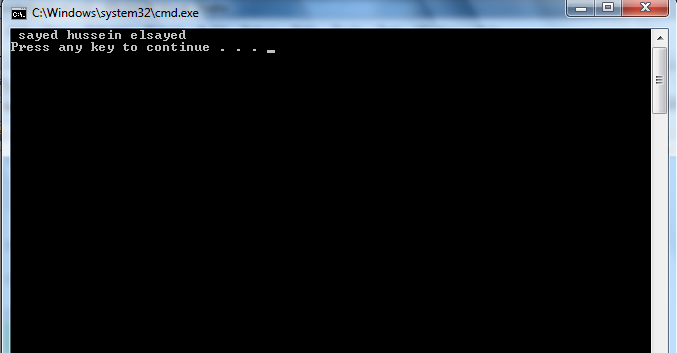 فى حالة لو طباعة ارقام:مثال:Console.WriteLine(0141659968);ناتج التنفيذ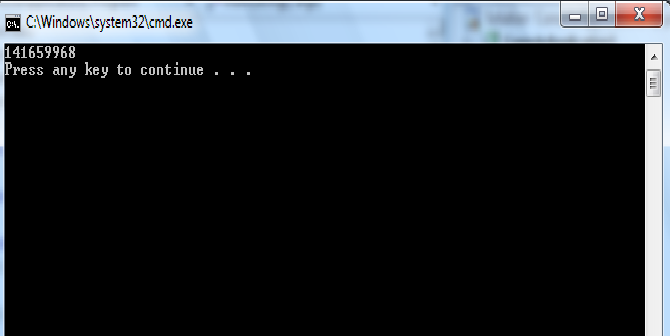 جملة  القراءة (Read Statement)Console.ReadLine();تستخدم لأخذ قيم من المستخدم من خلال الشاشة السوداءمثال:أنشئ برنامج باستخدام  console  يطلب من المستخدم أن يدخل اسمه ثم يقوم البرنامج بطباعة الاسم الذي أدخلته هو ...البرنامج:Console.WriteLine("please enter your name ...");string name =Console.ReadLine();Console.WriteLine("your name is");Console.WriteLine( name);عند التنفيذ يطبع على الشاشة من فضلك ادخل اسمك ويقوم المستخدم بكتابة اسمه وبما ان الاسم من النوع  string  قمنا بتعريف متغير اسمه  name  يستقبل مايقوم المستخدم بأدخالهناتج التنفيذ هو: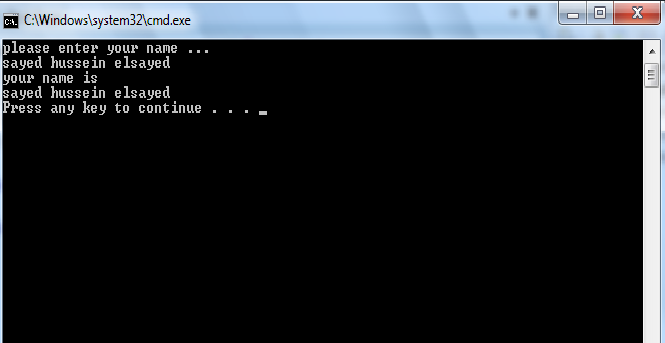 ملحوظة:جملة القراءة لا تستقبل من المستخدم إلا مدخلات نصية فقط ولكن أذا أردنا استقبال قيم رقميه من المستخدم ما الحلباستخدام هذا الكود يتم التحويل بين أنواع المتغيراتint num;num = Convert.ToInt32(Console.ReadLine());         جملة القراءة      (class: convert from data type to another)  مثال:                               Console.WriteLine(" enter your number");int num;num = Convert.ToInt32(Console.ReadLine());Console.Write("the num you are enter is ");Console.WriteLine(num(;ناتج التنفيذ: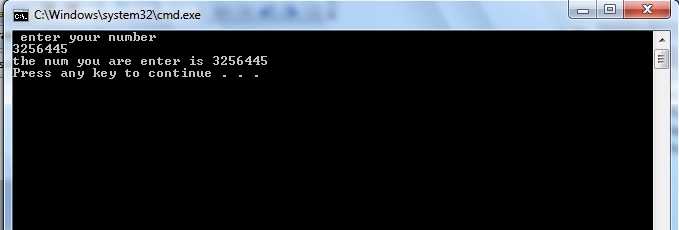 عند تعريف أكثر من متغير من النوع int or float  أو اى نوع خاص بالأرقام ونريد طباعة تلك الأرقام على الشاشةمثال:عرف متغيرين من النوع  int  ثم قم بطباعة على الشاشة الرقم الأول هو .... والرقم الثاني هو .....int frstnum = 20; int secnum = 30;Console.WriteLine(" the first num is {0} and the second num is {1}",frstnum,secnum );للإشارة إلى أول متغير                               للإشارة إلى ثاني متغير     ( ويكون ذلك على حسب ترتيب المتغيرات إثناء التعريف)ناتج التنفيذ: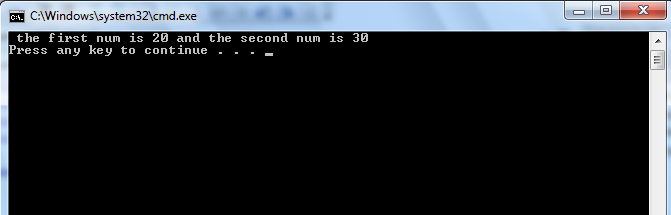 Operatorsعند كتابة جملة لعمل مقارنة بين قيمتين أو إعطاء قيمة معينه لمتغير أو لأداء عملية حسابية فأنك تستعمل بعض الرموز التي توضح الفعل الذي تريد حدوثه في الجملة.من أهم تلك الرموز المستخدمة داخل لغة C#  هي .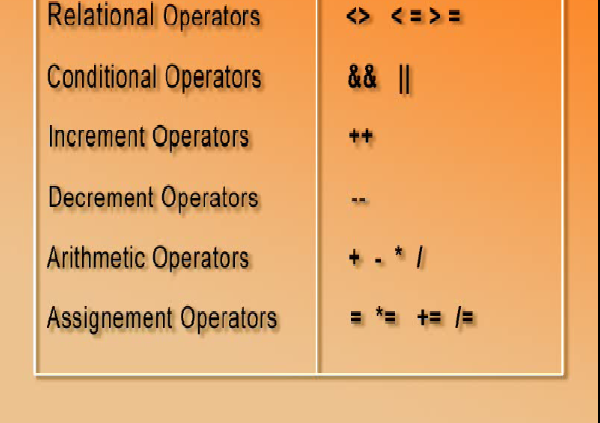 وسيظهر استخدام تلك الرموز عند دراسة جملIF,For,While,Do while Types of errors:Syntax error:هو عبارة عن خطأ يظهر لو في أخطاء في كتابة الكود أو إعطاء متغير قيمة غير صحيحة أو انك تنسى تضع ()بتلاقي الخطأ تحته خط احمرExample:int x = "sayed";orConsole.WriteLine()Logical error:هو عبارة عن خطأ غير متوقع اى لا يوجد أخطاء أثناء نتيجة تنفيذ البرنامج ولكن نتيجة البرنامج ما بتكونش النتيجة المطلوبة أو غير متوقعة هنا أنا مثلا عاوز ناتج جمع   Example:int x = 5; int y = 10;int sum=x+y;Console.WriteLine(sum-y);Exception error(runtime error):ده بيبقا خطأ كبير يخلى البرنامج يهنج مثلا لما بقسم حاجه على صفر أو أقوم بتغيير قيمة متغير null  إلى lower case  Example:string s = null;s.ToLower();في حالة وجود برنامج أو مشروع بيه اكواد كنير ما ينفعش عشان وجود خطأ معين البرنامج كله يقف وعشان كده اخترعوا حاجه اسمها Exception handling  فدى عبارة عن طريقة معينة توضع في المكان الذي يشك البرمج بوجود الخطأ به عن طريق استخدام الكود try and catchيتم وضع الكود بينSyntax: Try{code}Catch(exception any_char){Cosole.writeline(any_char);}Example:try{string s = null;s.ToLower();}catch(Exception ex)       عبارة عن متغير يستقبل فيه رسالة الخطأ {Console.WriteLine(ex);}ملاحظات:يمكن تغير قيمة اى متغير إثناء البرنامج ولكن يوجد نوع من المتغيرات تظل قيمته ثابتة إثناء البرنامج .     لتعريف متغير من ذلك النوع نضع كلمة  const أمام              المتغيرمثال:const double r = 3.14;Console.WriteLine(r);لزيادة قيمة متغير ما بمعدل 1 فى كل مرة هناك طريقتينP++    and     ++pولكن يوجد فرق بينهما أولا:(p++)لو  p = 4 وعند طباعة p++  يطبع أول مرة 4 ثم بعد ذلك 5 ثم 6 وهكذاثانياً:(++p)لو  p = 4 وعند طباعة ++p يطبع أول مرة 5 ثم بعد ذلك 6 ثم 7 وهكذامثال: على p++int p = 4;Console.WriteLine(p++);Console.WriteLine(p++);Console.WriteLine(p++);ناتج التنفيذ: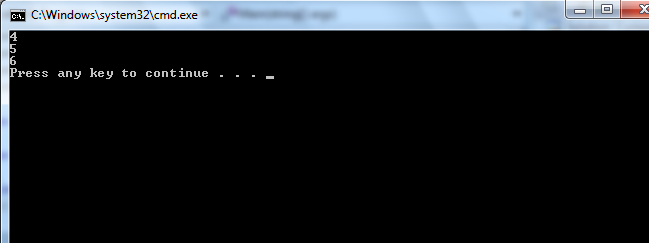 مثال: على ++pint p = 4;Console.WriteLine(++p);Console.WriteLine(++p);Console.WriteLine(++p);ناتج التنفيذ: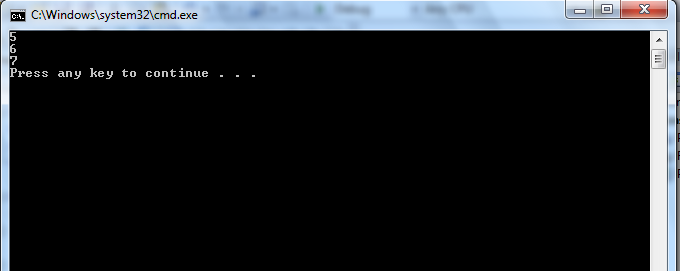 أولوية تنفيذ العمليات الحسابية المختلفة:التنفيذ من اليسار إلى اليمينمن الداخل إلى الخارج بالنسبة إلى الأقواسالضرب ثم القسمة ثم الجمع أو الطرحمثال:	x=(3*(6+9))+(5+(20-5));+الخطوات المرقمه هى التى يسير عليها    (المترجم من لغة البرمجة الى لغة الجهاز)compilerناتج العملية الاولى(9+6)=15  ثم بعد ذلك الخطوة الثانية (3*15)= 45ناتج العملية الثالثة(5-20)=15 ناتج العملية الرابعة(15+5)= 20الخطوة الخامسة(15+45)=65 التنفيذ: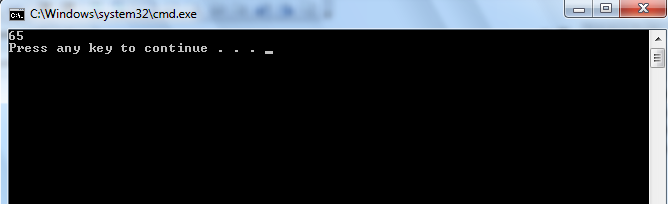 y=(6-(3+10/2))-(7*(9+4*4));بأتباع طريقة التسلسل الرياضى تجد الناتج =-177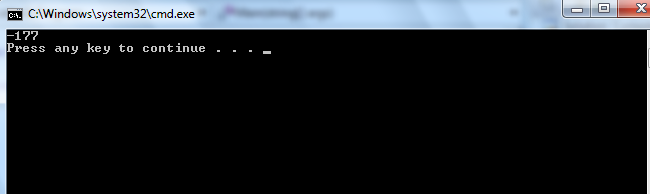 التحويل بين المتغيرات:1-Implicit Conversion2-Explicit ConversionImplicit Conversionيتم التحويل أوتوماتيكيا بين الأنواع المختلفة عند ضمان عدم فقد اى معلومات بسبب التحويلوهو دائما يحصل عند التحويل من النوع الأصغر إلى النوع الأكبر اى وضع قيمة صغيره داخل مخزن كبيروهو مثل:Int x =123456 ; //  int is 4 byte integerLong y = x;        // implicit conversion to long(لا يتم فقد اى معلومات لأن )Explicit Conversionيتم أخبار compiler   بعملية التحويلInt x =472 ;Short z = (short) x ;  //explicit conversion to shortفي هذا النوع من التحويل يتم فقد بعض المعلومات وذلك لأنه يقوم بوضع قيمة كبيرة داخل مخزن صغير.يقوم إل compiler  بتحويل قيمة المتغير x  من النوع  int  إلى النوع  short  ثم وضعه في المتغير  z .مثال :            int x = 12345;long y;            y = x; // implicity conversion            short z;            int w=10;            z=(short)w;  // explicity conversion            /  / هنا نرى كيف يتم فقد معلومات عند التحويل من النوع explicity            double c = 3.5;            int t;            t = (int)c;            Console.WriteLine(t); // يطبع 3 ويفقد .5ناتج التنفيذ: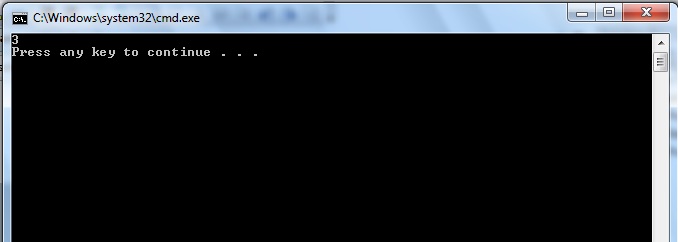 	if statement من الجمل الشرطية التي تتحكم في مسار البرنامج If تعتبر جملةIf- statementIf else- statementIf- else if- statement(If statement)Syntax:If (Boolean-expression){Statements}Example:if (x > 50){Console.WriteLine(" value of x is greater than 50");}عند أدخال قيمة > 50 يطبع الرسالة غير ذلك لم يفعل شئ	(If- else statement)Example:if (x > 50){Console.WriteLine(" value of x is greater than 50");}else{Console.WriteLine("value of x is less than 50");}عند أدخال قيمة > 50 يطبع الرسالة الاولى غير كده هايطبع الرسالة الثانية(If- else if statement)if (x > 50){Console.WriteLine(" value of x is greater than 50");}else if(x<50){Console.WriteLine("value of x is less than 50");}else{Console.WriteLine("x equal 50");}عند أدخال قيمة > 50 يطبع الرسالة الاولى لو أقل يطبع الثانية لو غير كده يطبع الثالثة وهكذا......مثال:قم بعمل برنامج يطلب من المستخدم إدخال الدرجة التي حصل عليها ثم يطبع التقدير المقابل لتلك الدرجة(راسب,مقبول,جيد,جيد جدا,امتياز)  باستخدام جملة if ؟البرنامج:Console.WriteLine(" enter ur grade");int x = Convert.ToInt32(Console.ReadLine());if (x < 50){Console.WriteLine(" you are fail");}else if (x >= 50 && x < 65){Console.WriteLine(" your grade is accept");}else if (x >= 65 && x < 75){Console.WriteLine(" your grade is good");}else if (x >= 75 && x < 85){Console.WriteLine(" your grade is very good");}else if (x >= 85 && x <= 100){Console.WriteLine(" your grade is very  excellent");}else{Console.WriteLine(" not exist");}ناتج التنفيذ عند إدخال الدرجة(77)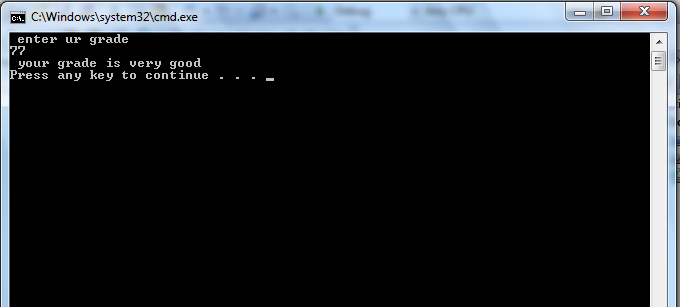 Switch statement:It is similar to if statement but in another syntax .Syntax:Switch(variable or expression){Case constant 1:Statements	في حالة تحقق هذه الحالة يخرج من جملة switch 	Break;Case constant 2:StatementsBreak;	يمكن وضعه أو لا		Default:StatementsBreak;}	Example:Write a program by using switch case statement that ask user about the size of a sandwich (large,med,small) and then program write to him the cost of it.Program:string size;Console.WriteLine(" enter sandwich size(large,med,small) you want..and then press enter");size = Console.ReadLine();switch(size){case "large":{Console.WriteLine("it cost 20$");break;}case"med":{Console.WriteLine("it cost 16$");break;}case"small":{Console.WriteLine("it cost 10$");break;}default:    //(it is like else in if statement){Console.WriteLine(" wrong choice");break;}Output:If you enter med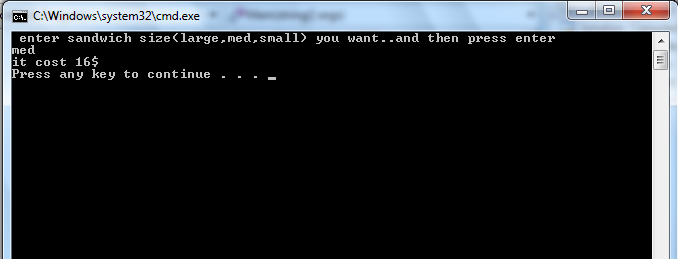  For statement:تستخدم لتكرار عدد معين من الكود عدد معين من المرات  على حسب الشرط الموجودIt used for repeating block of statements   .Syntax:For(initial;condition;increment){statements}Example:for (int i = 1; i <= 10;i++ ){// take the first value of i and then print it and soon...Console.WriteLine (i);}Output result: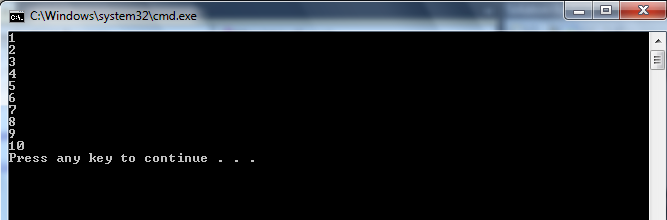 Excer_write a program by using for statement to sum the numbers from 1 to 100 and then print the summation on screen?While statement:It tests the condition if the condition is true go to the loop and do it if else get out the while تتم باختبار شرط معين لو صحيح تتدخل loop  وتنفذه لو مش صحيح تخرج خارج جملة whileSyntax:While(Boolean-expression){statements}Example:int i = 0 ;// initial valuewhile(i<5)       // while I <5 enter the loop{Console.WriteLine(i);  i++;}Do-while statement:Syntax:	الفرق بينها وبين جملة while  أنها تقوم بتنفيذ ما بداخلها على الأقل مرة واحده	Do        {statements}While(Boolean-expression);Example:int x = 1;do{Console.WriteLine(x);x++;}while (x <=5);الفرق بين break ,continue , goto :تستخدم تلك الكلمات المحجوزة غالباً داخل جمل التكرار مثل  for,whileأولا: breakتخبر  compiler  بالخروج من  loop  عند الوصول إليها داخل البرنامجثانياً: Continue عند الوصول إليها لم يستكمل ما بعدها ويقوم بالرجوع إلى بداية loopثالثاً: gotoوهى قليلة الاستخدام عند الوصول إليها تقوم بنقل compiler   إلى مكان معين في البرنامج .Example(break):for (int i = 1; i <= 10;i++ ){Console.WriteLine(i); if (i== 5){break;}Output:
example(continue)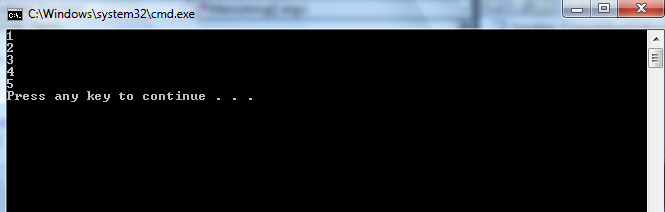 for (int i = 1; i <= 10;i++ ){if (i == 5){continue;}Console.WriteLine(i);}Output:  نلاحظ عدم وجود 5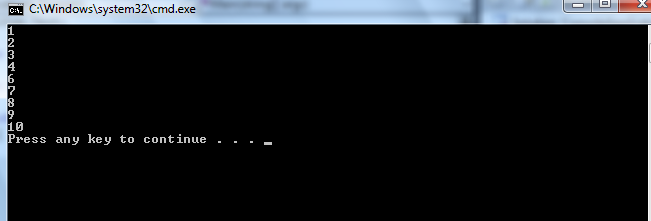 Example:for (int i = 1; i <= 10;i++ ){if (i == 5){goto p;}Console.WriteLine(i);p:Console.WriteLine("goto statement");}Methodsعند كتابة كود يقوم بأداء وظيفة معينه مثل الجمع أو الطرح أو اى وظيفة أخرى ونريد استخدام هذا الكود أو هذه الوظيفة أن تنفذ أكثر من مره عند الحاجة إليها فليس من الاحتراف كمبرمج أن تقوم بكتابة هذا الكود في كل مرة أنت محتاج إليه فهنا يأتي دور ال  method .وتوجد أنواع مختلفة لتسمية أو لطريقة تعريف method  ولكن سنلجأ إليها فيما بعد:ملاحظات:أولا: تكتب ال method  خارج main  أو داخل class  بالشكل التالي.class Program{public static int sum(int a)من النوع  int لأنها بترجع قيمة{int s = 0;for (int i = 1; i <= a;i++ ){s += i;}return s;يظل محتفظ بيها ويعطيه عند استدعاء المسود}static void Main(string[] args){Console.WriteLine(" enter any numer");int x = Convert.ToInt32(Console.ReadLine ());Console.WriteLine(sum(x)); هنا طريقة استدعاء method لما بترجع حاجة أو لما تكون من الأنواع  int ,float,…….}}ويوجد نوع أخر من method  هو void  وده غالبا يستخدمه لما بكون مش عايز ارجع حاجه مثل جمل الطباعةclass Program{public static void print(int a){for (int i = 1; i <= a;i++ ){Console.WriteLine("i="+i);}}static void Main(string[] args){Console.WriteLine(" enter any number");int x = Convert.ToInt32(Console.ReadLine ());print(x);  طريقة استدعاء المسود لما تكون من النوع void }}عند وجود أكثر من method  داخل البرنامج  فأنا compiler  يفرق بينهما من حيثاسم method عدد   parameters وأنواع parameters   من حيث data typeعند أعطاء قيم parameters  ل method  فهناك ثلاث طرق Passing by value, passing by reference, passing by out:وتلك الطرق تستخدم أكثر عند استخدام  method  من النوع voidExample:class Program    {        public static void increment(int y)// by value        {            y++; لا تستطيع هذه المسود أن ترى مكان الذاكرة لقيمة         }        //=============================================        public static void increment(ref int y)//br ref        {            y++;        }        //=================================================        public static void increament1(out int y)//by out        {            y = 3;            y++;        }        static void Main(string[] args)        {	            int x = 5;            increment(x);            Console.WriteLine(x);//x=5            //===========================================            int x2 = 5;            increment(ref x2);            Console.WriteLine(x2);//x=6            //====================================================            int x3 = 5;            increament1(out x3);            Console.WriteLine(x3);//x=4        }    }ArraysSyntax:Data type [ ] name = new   data type [ size] ;Example:int[] x = new int[4];دى عبارة عن عدد العناصر داخل الأراى  array  تستخدم في مواضع كثيرة في البرمجة ويتم استخدامه دائما عند وضع مجموعة من المتغيرات أو مجموعة من العناصر المتشابهة في النوع داخل مكان واحد ويتم ترتيبه بطرق مختلفة.Example:Define an array that allow to the user to enter five elements of string and then print these elements to the user?string[] name = new string[5];for (int i = 0; i < 5; i++){Console.WriteLine("enter name number {0} ", i + 1);name[i] = Console.ReadLine();}for (int i = 0; i < 5; i++){Console.WriteLine("the name number {0} is {1}  ", i + 1, name[i]);}يوجد أنواع أخرى من array  تستطيع آن تحتوى على أنواع متغيرة من العناصر مثل  string,int,…,…وعدد العناصر بها غير محدود اي ليس لها طول معين. Array List:Different data types and unknown it’s size.هي من أنواع المصفوفات التي تحتوي على أنواع متغيره في النوع من المتغيرات أو العناصر وهى أيضا غير معلومة الطول اى أن طولها هو عبارة عن عدد العناصر التى يتم وضعها داخل arraylist Syntax:ArrayList name = new ArrayList();وعشان اعرف arraylist  لازم فى الأول استدعى namespace  أسمها Collections   عن طريقusing System.Collections;example:ArrayList arr = new ArrayList();  //define arraylistarr.Add("sayed");arr.Add(014);            طريقة الإدخال داخل الاراى لست  arraylist_name.Add(string,int,….,…..)arr.Add(362.353);foreach(object i in arr){Console.WriteLine(i);             المتغيرات يستخدم مع الأراى لست فى حالة تنوع                                 }List:List have the same data type but unknown it’s sizeSyntax:          the same data typeList<data type> name = new  List<data type>();Example:List<string> x = new List<string>();x.Add("ghada");x.Add("ali");x.Add("gdfgdg");foreach (string i in x){Console.WriteLine(i);}OOP(Object Oriented Programming) طريقة إنشاء أل  classesكل class  يحتوى على خصائص معينه يتميز بها عن غيره وهناك بعض الخصائص المشتركة.من أهم هذه الخصائص:Example:class person contain this informationField:(body,arm,leg,noise,eye,……etc)Property:(tall,short,size,face,……etc)Method:(work in accompany,hospital,school,……etc)Constructor:(initialize the class’s instance members)To create  a new class go under the namespace in your application and .Example:class car{public  int x; لو المتغير هنا مش ببلك ماكنش هاينفع تستخدمه لازم يكون ببلك}Here you are create a new class car how can you use it?In the main program you can take an object from this class ….how?static void Main(string[] args){car c = new car();//  الشكل العام لإنشاء اوبجيكت من اى كلاسc.x = 4;Console.WriteLine(c.x);You can create another object from the classcar r = new car();r.x = 2;Console.WriteLine(r.x);لاحظ انه عند تعريف المتغيرات من النوع ببلك فأى حد فى المين ممكن يستخدمها ويغير عليها طيب لو انا محتاج اخلى الحاج هدى انا اللى اتحكم فيها يعنى ماينفعش المستخدم يدخل اى حاجه وخلاص.Example:class age{public int urage;}………….main……………age g = new age();// objectConsole.WriteLine("pls, enter ur age");int x = Convert.ToInt32(Console.ReadLine());g. urage = x;Console.WriteLine(g. urage);معنى كده ان المستخدم ممكن يدخل اى سن  او اى عمر وانا مثلا مش عايز غير اللى سنهم اكبر من ال 18 وهنا بقا بستخدم حاجه اسمها PropertyExample:private int urage;//fieldpublic int Age//property{get{if (urage >= 18){return urage;}else{return -1;}}set{urage = value;}}}//====================================================class Program{static void Main(string[] args){age g = new age();Console.WriteLine("pls, enter ur age");int x = Convert.ToInt32(Console.ReadLine());g.Age = x;// take the value from property.Console.WriteLine(g.Age);ConstructorIt is a method in every class gets the variable initial values by zero or null.Example:class example{public int x, y;}class Program{static void Main(string[] args){example ex = new example();Console.WriteLine(ex.x);Console.WriteLine(ex.y);}If I want to change the values of x or y …..create a constructor and change the values.Syntax:Public class_name(){Change the values you want…..}Example:class example{public int x, y;public example()//constructor{x = 6;   //change the value of x only but y still by zero}}class Program{static void Main(string[] args)     {example ex = new example();Console.WriteLine(ex.x);Console.WriteLine(ex.y);}The output: 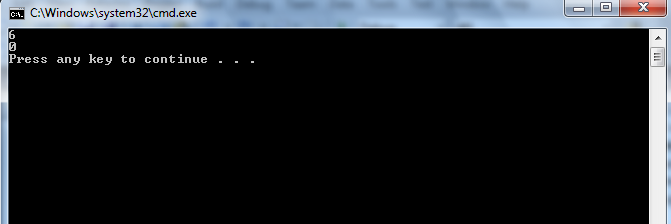 You can pass values to the constructor like the method how..?Example:Write an application that take the name and the age from user and then print them on the screen by using constructor:class info{public string name;public int age;public info (string n,int a)// instructor have two parametrs{name = n;age = a;}}class Program{static void Main(string[] args){Console.WriteLine("enter ur name...");string name = Console.ReadLine();Console.WriteLine("enter ur age...");int age = Convert.ToInt32(Console.ReadLine());info d = new info(name, age);Console.WriteLine("ur name is "+ d.name);Console.WriteLine("ur age is " + d.age);}}inheritanceThat mean the employee have the similar properties of the engineer and the doctor how you do this by programming…?Example:namespace inheritance{class emp  //base class or the father class{public string name, city;public int age;}                                       that mean the class eng have properties of empclass eng : emp{public string dep;}	                                   that mean the class doc have properties of empclass doc :emp  //u can write class doc:eng{public string degree;}class Program{static void Main(string[] args){eng e = new eng();  //objecte.name = "ghada";e.age = 28;e.city = "alex";e.dep = "software eng.";Console.WriteLine("data:\n{0}\n{1}\n{2}\n{3}",e.name,e.age,e.city,e.dep);}}}	Abstract Example:abstract class a{public abstract void s();//if method is abstract it must haven’t abody and also class must be abstract class}class b:a  //class b inherit from a and allow to make changes{public override void s(){Console.WriteLine("ghada");}}Example:Write application by using abstract class animal have the method eat() must be abstract and then create classes(elephent,cat,mouse) use the method eat and make changes.Application:using System;using System.Collections.Generic;using System.Linq;using System.Text;namespace @abstract{abstract class animal{public abstract void eat();}class eleghent : animal{public override void eat(){Console.WriteLine("elephent eat crosses");}}class cat : animal{public override void eat(){Console.WriteLine("cat eat fish");}class mouse : animal{public override void eat(){Console.WriteLine("mouse eat cheese");}}class Program{static void Main(string[] args){cat a = new cat();a.eat();}}}}internalprotectedprivatepublicyesnoyesyesThe same classyesnonoyesThe same name space out the classnononoyesAnother name spaceyesyesyesyesDerived class in the same name spacenoyesyesyesDerived class from another name space